Управление культуры  АМС г. ВладикавказаМуниципальное бюджетное учреждение дополнительного образования «Детская музыкальная школа №1 им. П. И. Чайковского» г. Владикавказ РСО-Алания 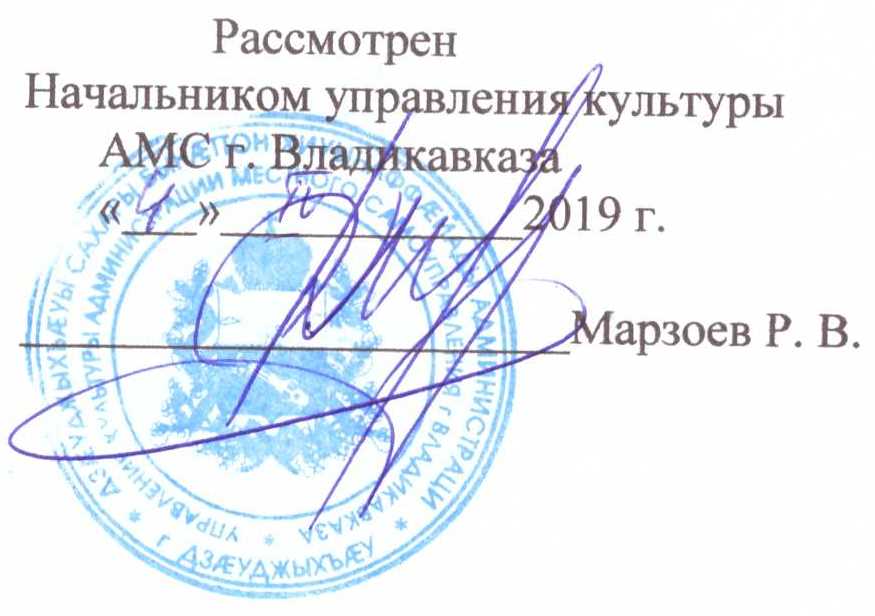 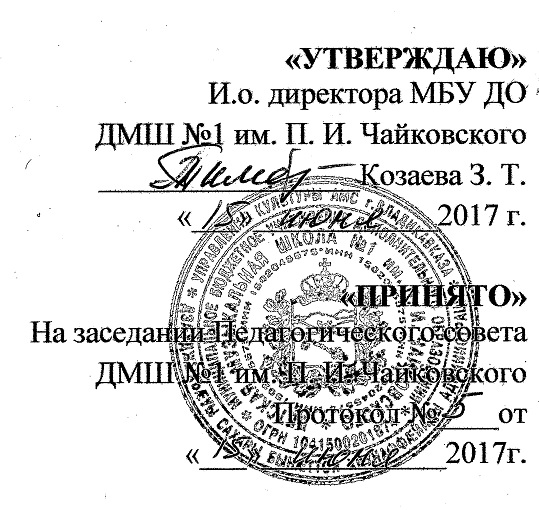 ПРОГРАММА РАЗВИТИЯМУНИЦИПАЛЬНОГО БЮДЖЕТНОГО УЧРЕЖДЕНИЯДОПОЛНИТЕЛЬНОГО ОБРАЗОВАНИЯ«ДЕТСКАЯ МУЗЫКАЛЬНАЯ ШКОЛА №1 им. П. И. Чайковского»на 2017-2020 годыг. Владикавказ2017 годСОДЕРЖАНИЕВведениеПаспорт  Программы  развития  Муниципального  бюджетного учреждения дополнительного образования города Владикавказа «Детская музыкальная школа №1  имени П. И. Чайковского».Информационно-аналитическая справка о деятельности МБУ ДО        г. Владикавказа «Детская музыкальная школа №1  имени       П. И. Чайковского».Общие сведения об учреждении.Материально-техническая база.Кадровое обеспечение.Характеристика образовательного процесса.Функциональное управление.Обеспечение безопасности участников образовательного процессаохрана их трудаСтратегия  реализации  Программы  развития Муниципального  бюджетного учреждения дополнительного образования города Владикавказа «Детская музыкальная школа №1  имени      П. И. Чайковского».3.1. Целевая программа «Совершенствование образовательной системы».3.2. Целевая программа «Профессиональный преподаватель».3.3. Целевая программа «Материально-техническое и     ресурсное обеспечение образовательного процесса».3.4. Возможные риски3.5. Ожидаемые результаты реализации программыЗаключениеВведениеОдной из главных задач модернизации российского образования является обеспечение современного качества образования.Понятие качества образования определяет процесс развития и становление личности ребёнка, реализация его способностей, совершенствование стремлений к самостоятельным созидательным действиям, постоянному и творческому поиску.В решении этой задачи важная роль отведена дополнительному образованию, как наиболее эффективной форме развития способностей, интересов, социального и профессионального самоопределения детей и молодёжи.Основное	предназначение	системы дополнительного образования заключается создании условий для свободного выбора каждым ребенком образовательной области и профиля дополнительной программы.Система образования в сфере культуры и искусства, являясь частью общей системы отечественного образования, выявляет особенности развития общества в тот или иной исторический период. Наиболее важным показателем системы образования области искусства является качество образования в детских музыкальных школах. Высочайшие достижения российской культуры были осуществлены благодаря уникальной системе непрерывного образования в области искусства («школа-училище-вуз»), основой которой являются ДМШ и ДШИ. Эти школы могут стать не только центрами предпрофессиональной подготовки по традиционным специальностям в сфере искусства, но и в немалой степени способствовать распространению культурной толерантности, выступать мостом между культурными традициями народов, формировать мировоззрение у детей и подростков через всестороннее изучение и творческое постижение искусств разных стран и народов. Система детских музыкальных школ - всей своей деятельностью должна быть нацелена на подготовку людей с активным творческим потенциалом, готовых к созданию интеллектуальной творческой среды, способной изменить лицо страны и обеспечить ее высокую конкурентоспособность.Таким образом, сохранение и развитие сети детских музыкальных школ как одной из важнейших составляющих образовательного и культурного пространства страны стало первоочередной задачей федеральных, региональных и муниципальных  органов власти.и информационно-коммуникативных технологий Детской музыкальной школой №1  им. П. И. Чайковского разработана Программа развития на 2017-2020 г.г., в которой определены приоритетные направления работы.  Данная Программа дает возможность построить концепцию развития школы, разработать направления и задачи, стоящие перед педагогическим коллективом, прогнозировать материальные затраты и изыскивать источники финансирования.Паспорт программыИнформационно-аналитическая справка о деятельностиМБУ ДО «ДМШ №1  имени П. И. Чайковского»2.1. Общие сведения об учрежденииИстория  старейшего и первого на Северном Кавказе музыкального учебного заведения – Детской музыкальной  школы №1 им. П. И. Чайковского г. Владикавказа насчитывает более 80 лет. Она  самая большая по контингенту в Северной Осетии:  500 учащихся обучаются по 17 специализациям: фортепиано, скрипка, блокфлейта, флейта, гобой, кларнет, саксофон, баян, аккордеон, осетинская гармоника, домра, балалайка, гитара, сольное пение, эстрадное пение, хоровое пение, театральное искусство.Школа была образована в 1935 году,   в 1966 году за высокие показатели в учебно-методической, внеклассной и исполнительской работе школе Постановлением Совета   Министров   РСФСР  присвоено   имя  великого  русского  композитора   П. И. Чайковского.В 1988-м  решением коллегии Министерства культуры РСО-Алания присвоен  статус базовой школы республики.  В школе ведется активная методическая работа.  Преподаватели  разрабатывают образовательные программы, создают учебные пособия, репертуарные сборники.  Многие из них являются дипломантами  Всероссийских конкурсов-смотров  творческих, научных и методических работ преподавателей учебных заведений культуры и искусства. Одним из приоритетных направлений деятельности школы является  изучение и пропаганда национальной музыки. Уже более 20 лет в школе формируется библиотечный фонд национальной  нотной и музыковедческой литературы, создаются сборники для различных инструментов из произведений осетинских композиторов, учебники по музыкально-теоретическим предметам.   ДМШ №1 им. П. И. Чайковского  проводит большую культурно-просветительскую работу с общеобразовательными школами и детскими садами города, плодотворно сотрудничает с учебными заведениями и учреждениями культуры, в том числе со всеми музыкальными школами республики, Владикавказским колледжем искусств им. В. Гергиева, государственным театром оперы и балета, Северо-Осетинской госфилармонией.    Школа является  инициатором,  учредителем  и организатором нескольких мероприятий городского и республиканского масштаба. Так, в 1997 году школа учредила конкурс юных музыкантов  «Наши надежды»,  в 2000 году – фестиваль музыки П. И. Чайковского,  в 2011 году – фестиваль скрипичной музыки, в 2017 году – Научно-практическую конференцию по музыкальной литературе.Различные творческие коллективы и наиболее одаренные учащиеся  ДМШ №1 им. Чайковского  являются лауреатами  I и II премий республиканских, региональных, российских и международных конкурсов в Венгрии, Голландии, Турции, Италии, Чехии, Сербии; в городах: Москва,  Санкт-Петербург, Сочи, Астрахань, Ростов-на-Дону, Вологда, Волгодонск, Пятигорск, Майкоп. 10 учащихся являлись стипендиатами Российского фонда культуры  «Юные дарования»  и Министерства культуры РСО-Алания.  Всего в школе 17 творческих коллективов учащихся  (12 хоров, оркестр народных инструментов, ансамбли:  гармонистов, аккордеонистов, скрипачей, камерный ансамбль);  2 коллектива преподавателей: оркестр народных инструментов, вокальный ансамбль.   Многие выпускники школы продолжают профессиональное образование в средних и высших учебных заведениях республики и центральных городов России – Москвы и Санкт-Петербурга.   Особой  гордостью  школы  являются  выпускники  1968 года – художественный  руководитель   Государственного   академического   Мариинского  театра,   Маэстро мира  Валерий Гергиев;  Народная артистка РФ и РСО-Алания, художественный руководитель Академии молодых певцов Мариинского театра оперы и балета и Северо-Осетинского государственного театра оперы и балета  Лариса Гергиева.Школа имеет награды:  Почетные грамоты Правительства РСО-Алания:  1960, 1965, 1986, 2006 годы;  Благодарности  Администрации местного самоуправления:  2005, 2006 годы.В 2007 году школа становится  победителем   Всероссийского конкурса  «ДЕТСКИЕ ШКОЛЫ ИСКУССТВ – ДОСТОЯНИЕ РОССИЙСКОГО ГОСУДАРСТВА».В 2008 году в энциклопедии «Лучшие люди России», в  III выпуске  «ОДАРЕННЫЕ ДЕТИ – БУДУЩЕЕ РОССИИ»  опубликован информационный материал:     о школе  - в номинации   «Российское образование»;     о лучших педагогах -  в номинации «Доска  почета»  (8 чел:  С. Г. Камалетдинова,  Ф. Б. Каргиева,  Е. В. Клочкова,  Л. Н. Кулиева, М. А. Любова,  М. В. Плиев, С. Г. Сароянц,  Б. Т. Тамаева);     об одаренных учащихся  - в номинации  «Им принадлежит будущее» (9 чел:  А. Багаури, И. Кусова,  С. Молчанов, Н. Погосян,  Е. Пушкарева,  Т. Тедеев,  Э. Тибилова,  А. Хирный,  Г. Цакулов). В школе эффективно работает методический кабинет,  деятельность которого направлена на повышение квалификации преподавателей и развитие инноваций.   Благодаря этому, все отделения школы всегда блестяще выступают на республиканских педчтениях и других мероприятиях.Огромная работа проводится музейной комиссией во главе с Такоевой С.В. по сохранению истории школы.2.2. Материально-техническая базаДетская музыкальная школа №1  им. П. И. Чайковского работает в основном помещении по улице Бутырина дом 16. Помещение находится в двухэтажном здании площадью 925 кв.м. постройки 1905 года, пристройка кирпичная – 1983 г.здании музыкальной школы находится концертный зал на 130 мест, музей школы, двадцать четыре класса для индивидуальных и групповых занятий (музыкально-теоретических, хоровых и театральных), оборудованных музыкальными инструментами и специальной аппаратурой для воспроизведения аудио- и видеозаписей,  учебных пособий для проведения практических занятий и музыкально-эстетической деятельности.Концертный зал школы – активно использующаяся учебная и концертная площадка. Здесь проходят концертно-просветительские мероприятия не только школьного, но и городского и республиканского масштаба, академические концерты и экзамены учащихся, занятия хоров, инструментальных ансамблей, спектакли.В музыкальной школе имеется большое количество музыкальных инструментов, среди которых - концертные и кабинетные рояли, скрипки, домры, балалайки, осетинские гармоники, баяны, гитары, электронное  пианино Casio, а также компьютерная техника.Функционирует библиотека для преподавателей и учащихся, в которой имеется большое собрание учебной, методической, нотной и книжной литературы, дисков с аудио-и видеозаписями музыкальных произведений, оперных и балетных спектаклей, исполнительского искусства выдающихся музыкантов и театральных коллективов и артистов.Учащимся классов оркестровых и народных инструментов, в случае необходимости, выдаются во временное пользование музыкальные инструменты.Имеется  холл для родителей.В школе для пользования учащимися постоянно имеется питьевая вода, им также предоставляется бесплатная телефонная связь.Имеется пришкольная территория площадью  290 кв.м.Компьютеризированными рабочими местами оборудованы кабинеты администрации, бухгалтерии и канцелярия. Имеется подключение к Интернету.Педагогическим работникам музыкальной школы предоставляется возможность доступа к информационным системам и ресурсам Интернета.Создан  сайт школы.Для своего дальнейшего развития музыкальная школа нуждается в новом здании, что значительно способствовало бы расширению и разнообразию учебного процесса, открытию новых отделений и специальностей.Для соответствия образовательным стандартам нового поколения школе необходимы компьютерные и лингафонные системы, студия звукозаписи, специально оснащенные кабинеты теории и истории музыки, кабинеты электромузыкальных инструментов, современные комплекты учебных пособий, аудио-, видеозаписей; современная видео- и аудиовоспроизводящая аппаратура, интерактивные доски, видеопроекторы.Для дальнейшего полноценного функционирования концертного зала необходим текущий ремонт помещения.  Необходимы современные осветительные системы, новая мультимедийная аппаратура.пределах минимальных ассигнований ежегодно велись частичные ремонты небольших объемов в коридорах и отдельных помещениях и фасада здания, были заменены окна. Необходимо произвести капитальный ремонт системы отопления.	Кадровое обеспечениешколе работает высокопрофессиональный творческий коллектив преподавателей и концертмейстеров, деятельность которого направлена на решение главной зачади образовательной политики на современном этапе - дать учащимся полноценное качественное дополнительное образование.Педагогический коллектив школы - 66 преподавателей и концертмейстеров.Из них:50 человек – штатные сотрудники,25 человек  работают по совместительству;52  педагогических работника имеют высшую квалификационную категорию,9 педагогических работников имеют первую квалификационную категорию, 6 педагогических работников имеют вторую квалификационную категорию,8 педагогических работников – без аттестации.Имеют почетные звания следующие работники музыкальной школы: Заслуженные работники культуры РСО-Алания: Зеленская Татьяна Григорьевна, Камалетдинова Светлана Георгиевна, Клочкова Елена Витальевна, Кулиева Любовь Николаевна, Сароянц Сусанна Галустовна, Тогузова Залина Черменовна, Унаньян Карина Арамовна, Цагараева Валентина Хайбулаевна, Цопанова Наталья Солтановна, Кисиева Лейла Яковлевна, Коломоец Наталья Викторовна, Валиев Гиви Датоевич, Дигурова Елена Дабеевна, Тамаева Белла Тимофеевна. Народный артист РСО-Алания – Галаов Анатолий Ильич,  Хадаев Альберт Викторович, Дзантиева Лейла Алексеевна, Джикаева Рита Бимболатовна.Заслуженная артистка РФ – Вершинина Александра НиколаевнаНаграждены почетным званием «Почетный работник среднего специального образования»: Кузина Лидия Владимировна, Кундухова Ирина Григорьевна.Сведения об образовании преподавателейСведения о возрастном составе преподавателейВ числе преподавателей школы есть бывшие ее выпускники, есть ветераны школы, работающие в ней более 40 лет, есть преподаватели, совмещающие преподавание в школе с преподаванием в средних и высших учебных заведениях, совмещающие преподавательскую деятельность с исполнительской. Пополняется кадровый состав и молодыми талантливыми педагогическими силами. Таким образом, традиции педагогического и культурно-нравственного воспитания живут в школе, переходя из поколения в поколение, что важно как для общей атмосферы школы, так и для достижения результативности учебно-воспитательного процесса.Прогнозируя перспективы обеспечения школы кадрами на ближайшие 3 года, музыкальная школа и в дальнейшем будет продолжать политику привлечения в школу молодых специалистов из ведущих высших учебных заведений РФ.Преподаватели и концертмейстеры повышают квалификацию, проходя обучение  на  курсах  повышения  квалификации,	получая	консультации  и  мастер-классы   ведущих профессионалов в области искусства.					Качественный рост профессионального мастерства педагогического коллектива подтверждается стабильным повышением уровня квалификационных категорий, а творческие достижения лучших преподавателей и учащихся вышли на всероссийский и международный уровень. Творческие коллективы школы являются постоянными участниками концертных площадок города.2.4. Характеристика образовательного процессаМБУ ДО г. Владикавказа «ДМШ №1 им. П. И. Чайковского» осуществляет образовательную деятельность в области дополнительного образования по следующим образовательным программам:На бюджетном отделении реализуются следующие общеобразовательные программы в области музыкального искусства:Дополнительные предпрофессиональные общеобразовательные программыДополнительные общеразвивающие общеобразовательные программыНа внебюджетном отделении реализуются следующие общеобразовательные программы в области музыкального искусства:обучение детей в подготовительных  группах  для подготовки  к  образовательному процессу (срок обучения – 1-2 года);краткосрочные подготовительные курсы для вновь  поступающих детей  (2 месяца);обучение по дополнительным образовательным программам;обучение детей, подростков и лиц старше 18 лет  различным  видам музыкального искусства;Школа осуществляет платные дополнительные образовательные услуги на основании договора с родителями (законными представителями) о предоставлении платных образовательных услуг в соответствии с действующим законодательством РФ, Постановлением Правительства РФ «Об утверждении правил оказания платных образовательных услуг» от 15.08.2013г. № 706, нормативными правовыми актами, Уставом, Положением о  платных дополнительных образовательных услугах Школы, а также с учётом требований Федерального закона «О защите прав потребителей». УРОВЕНЬ ОБРАЗОВАНИЯ: дополнительное начальное образование в области искусств.ФОРМА ОБУЧЕНИЯ: очная СРОКИ ОБУЧЕНИЯ: 8(9) лет, 7(8) лет, 5(6) лет, 4 года.Детской музыкальной школе №1 имени П. И. Чайковского ведется преподавание по следующим специальностям:фортепианоскрипкакларнетсаксофонгобойфлейтабаянаккордеоносетинская  гармоникадомрабалалайкагитарасольное пение (вокал)хоровое пениетеатральное искусствоучебном процессе по специальностям имеются следующие предметы:музыкальный инструмент, классы сольного пения, хорового пения сольфеджио слушание музыки (для учащихся первых-третьих классов)музыкальная литература (для учащихся четвертых-седьмых классов - по семилетней программе, четвертых-восьмых классов - по восьмилетней программе, первых-пятых классов - по пятилетней программе)ансамбль, аккомпанемент  (концертмейстерский класс) вокальные ансамбли общее фортепианобеседы о музыкесцен. движениехудожественное слово и техника речимастерство актерахореографиябеседы об искусствеУЧЕБНЫЕ ПЛАНЫ НА 2016-2017 г.г.:Учебный план ДПОП 5 (духовые инструменты) Учебный план ДПОП 5 (народные инструменты)Учебный план ДПОП 8,9 (духовые инструменты) Учебный план ДПОП 8,9 (народные инструменты) Учебный план ДПОП 8,9 (хоровое пение)Учебный план ДПОП  8,9 (струнные инструменты) Учебный план ДПОП8,9 (фортепиано)Учебный план ДОРП (музыкальные инструменты) Учебный план ДОРП (сольное пение)Учебный план ДОРП (хоровое пение) ДОПОЛНИТЕЛЬНЫЕ ПРЕДПРОФЕССИОНАЛЬНЫЕ ПРОГРАММЫ:Дополнительная	предпрофессиональная	общеобразовательная	программа«Фортепиано» — 8 (9) лет		Дополнительная	предпрофессиональная	общеобразовательная	программа«Струнные инструменты» — 8(9) лет		Дополнительная	предпрофессиональная	общеобразовательная	программа«Духовые и ударные инструменты» — 8(9) лет		Дополнительная предпрофессиональная общеобразовательная программа «Духовые и ударные инструменты» — 5(6) летДополнительная предпрофессиональная общеобразовательная программа «Народные инструменты» — 8(9) летДополнительная предпрофессиональная общеобразовательная программа «Народные инструменты» — 5(6) летДополнительная предпрофессиональная общеобразовательная программа «Хоровое пение» — 8(9) летДополнительная предпрофессиональная общеобразовательная программа «Искусство театра» — 8(9) летДополнительная предпрофессиональная общеобразовательная программа «Искусство театра» — 5(6) летДОПОЛНИТЕЛЬНЫЕ ОБЩЕРАЗВИВАЮЩИЕ ОБЩЕОБРАЗОВАТЕЛЬНЫЕПРОГРАММЫ:Дополнительная общеразвивающая общеобразовательная программа «Духовые инструменты»- 4 годаДополнительная общеразвивающая общеобразовательная программа «Народные инструменты» — 4 годаДополнительная общеразвивающая общеобразовательная программа «Сольное пение» —4,7 летДополнительная общеразвивающая общеобразовательная программа «Струнные инструменты» — 4 годаДополнительная общеразвивающая общеобразовательная программа «Фортепиано» — 4 годаДополнительная общеразвивающая общеобразовательная программа «Хоровое пение» — 4 годаДополнительная общеразвивающая общеобразовательная программа «Искусство театра» — 4 годаОбразовательные программы разрабатываются школой самостоятельно в соответствии с Федеральными государственными требованиями (ФГТ)  к дополнительной предпрофессиональной общеобразовательной программе в области музыкального и театрального искусства, рекомендаций Министерства культуры Российской Федерации по организации образовательной и методической деятельности при реализации общеразвивающих программ в области искусств.Образовательные программы определяют содержание образования в школе и ориентированы на различный возраст детей. В них есть дифференцированный подход к образованию, что предполагает развитие творческих навыков учащихся с разными способностями.Организация образовательного процесса в школе регламентируется учебными планами, годовым календарным учебным графиком и расписанием занятий, разрабатываемыми и утверждаемыми школой самостоятельно.Обязательным условием деятельности является создание благоприятных условий организации учебного процесса с учетом особенностей учащихся, индивидуального подхода к обучению, что позволяет более точно определить перспективы развития каждого ребенка и, тем самым, дает возможность большему количеству детей включиться в процесс художественного образования, раскрыть свой творческий потенциал.Организация учебных занятий осуществляется в соответствии с расписанием занятий (индивидуальных и групповых), где указываются классы и учебные группы, время и продолжительность занятий, аудитории и фамилии преподавателей, ведущих занятия. Численный состав учебных групп определяется в соответствии с учебными планами.Контингент учащихся бюджетного отделения музыкальной школы на 01 апреля  2017 года – 494 уч-ся,в том числе:дополнительные общеразвивающие программы – 159 учащихсяКонтингент учащихся внебюджетного отделения музыкальной школыЕжегодно	учащиеся	школы	принимают	участие	в общешкольныхи городских концертах и мероприятиях, становятся лауреатами и дипломантами окружных, городских, всероссийских, международных конкурсов и фестивалей.Список основных конкурсов, фестивалей и мероприятий за 2015-2016 уч.год В ноябре . проходил Региональный конкурс «Малушаг». Учащиеся фортепианного отделения школы выступили очень достойно: Ι место – Бетрозова Л.(8П), преп. Дигурова Е.Д., ΙΙΙ место – Зороев Г.(6П), преп. Камалетдинова С.Г., дипломы – Джа Р.(4П), преп. Камалетдинова С.Г., Куцури Г.(5П), преп. Сароянц С.Г., Фидарова Е.(4П), преп. Унаньян К.А.Городской фестиваль «Озорная малышиада» состоялся 26 февраля . Это был настоящий праздник для маленьких учеников школ республики, в котором приняли участие юные пианисты и вокалисты (всего боле 100 уч.) Дети с радостью выступали на сцене, демонстрируя свое умение. От фортепианного отделения выступили 19 чу-ся, которых подготовили преп. Сароянц С.Г., Унаньян К.А., Тогузова З.Ч., Тамаева З.А., Артамонова А.В., Вариозиди С.А.,Хетагурова Ф.Б., Буданова Л.В.В марте . уч-ся 6 класса Золоев Георгий стал лауреатом Ι премии Международного конкурса в г. Кисловодске, преп. Камалетдинова С.Г. Бетрозова Лаура стала лауреатом Ι премии Регионального конкурса в г. Нальчике «Творческие вершины», преп. Дигурова Е.Д. Куцури Гергий – лауреатом ΙΙΙ премии ХΙΙ Регионального конкурса юных музыкантов Северного Кавказа в г. Майкопе.В конце марта .состоялся Республиканский фестиваль, посвященный 245 летию со дня рождения Л.Бетховена и 125 летию со дня рождения С.Прокофьева. Школу достойно представили учащиеся Бетрозова Л., Куцури Г. и Гагиева А.В начале апреля . Гагиева Алиса (7П), преп. Камалетдинова С.Г. стала лауреатом ΙΙΙ премии Регионального конкурса юных концертмейстеров в Ингушетии, а Золоев Георгий стал обладателем Гран При Регионального конкурса в г. Грозном.2 мая . во Владикавказе состоялся Международный конкурс «Мо-ре-соль», где уч-ся преп. Сароянц С.Г. заняли призовые места: Цховребова Л. 1П – Ι место, Куцури Г. 5П – Ι место, фортепианный ансамбль Куцури Г. – Фидарова Л. – ΙΙΙ место.19 мая . в зале Северо-Осетинского театра оперы и балеты состоялся торжественный вечер, посвященный 80 летнему юбилею школы. В праздничном концерте выступили учащиеся Бетрозова Лаура, преп. Дигурова Е.Д. и Золоев Георгий, преп. Камалетдинова С.Г., а также Руслан Джа (аккомпанемент).ΙV региональный конкурс «Малушаг» ноябрь .: дипломанты Марзаев Р.2Н(преп.Мачильский А.Б.), Стукалов А. 5Н(преп. Клочкова Е.В.). Грамота: Гурциева А.6Н(преп. Каргинова М.Р.). 5.  5-8.01.16 г. – Международный конкурс «Созвездие талантов» г.Нальчик. Ι место – Гурциева  А.(преп.Каргинова М.Р.), ΙΙΙ место – Абаева Ф. (преп. Каргинова М.Р.).19.03.16 г. – конкурс «Творческие надежды» г.Нальчик. диплом Санакоева А. 1Н(преп. Хадикова Д.Ш.).6.    1-3.05.16 г. – ХΙ Международный фестиваль искусств «МоРеСоль»: ΙΙ место (диплом и кубок) Чабанов Н. 2Н (преп.Клочкова Е.В.), ΙΙΙ место – Аракчеев А. 1Н(преп.Хадикова  Д.Ш.).28 – 29. 09.15г.кастинг Голос дети . Москв. Суджашвили  Артур 5В, Булацева  Арина 2В , Джиоева  София 2х.р.29.10.15г. IX школьный конкурс на лучшее исполнение вокализа, среди учащихся вокального, эстетического и театрального отделений.  В конкурсе приняли участие  57 учащихся. Младшая группа:   1 место- Даниэла Зимина 3В , Хубецова Диляра 2Э  2 место -Арина Булацева 2В, София Джиоева 2 х.р., Диана Хубулова2В, Александр Элизбарян 2В   3 место-Ангелина Алексеева 2Т, Даниэлла Арутюнян2В, Валерия Бибаева 2В, Ирлан Гаглоев,   Даниэлла Губаева2В, Дана Иванас 2Э, Дарья Стародубцева2В, Амина Тибилова 2В,   Алина Фараджева 2Э   Диплом за «Творческий дебют» учащиеся 1-х классов                                                                                                                       Виктория Бекоева, Салима Мамиева, Диана Качлаева, Лидия Гаглоева, Раиса Омарова, Амина Хохоева, Лада Шаталова.Средняя группа: 1 место –Баграт Бурнацев 4Э, Амина Гобаева 4В, Асла Хасигов 3В      2 место- Зарина Морзоева 4В, Ксения Саркисянц 4В, Артур Суджашвили 5В      3 место- Мария Дулаева 3В, Тимур Кайтуков 3Т, Дарья Кумаритова 5В, Аделина Цокова 4ВСтаршая группа:  1 место – Даниэлла Дигурова 3Э, Анна Засеева 6В,         2 место – Мадина Кулиева 5Э, Мадина Черджиева 7В         3 место- Станислав Аксенов 4Э, Анастасия Игитян 5Т06.11.15г. I Международный конкурс  «Маленькая звездочки Евразии» г. НальчикАкадемическое пение:Лауреаты I степени:Мамиева Салима 1Э –пр. Бугулова А.И.,Гобаева Амина 4В - пр. Минасян Ж.Л.                                   Дулаева  Мария 3В  - пр. МинасянЖ.Л.Лауреаты II степени: Хасигов Аслан 3В, пр. Минасян Ж.Л., Игитян Анастасия 4Т,пр. Бугулова А.Эстрадное пение:Лауреаты I степени  Суджашвили  Артур 5В, пр.Минасян Ж.Л.,Кусов  Сармат 1Э, пр. Минасян Ж.                                    Тибилова  Амина  2В  - пр. Минасян Ж.Л.14.11.15г.  III Всероссийский  конкурс «Планета  звезд» г. ЖелезноводскГран При -   Суджашвили  Артур 5В Лауреат I степени -  Окруашвили  Марина 4ВЛауреат II степени  - Кумаритова  Дарья  5В, Тибилова  Амина  2ВЛауреат III степени - Кусов Сармат 1Э, Булацева Арина 2В, Зимина Даниэла 3В,пр. Минасян Ж.Л.24- 28.11.15г. IV Региональный конкурс  « Малушаг» г. ВладикавказДипломанты:  Засеева Анна 6В  - преп. Гаспарянц В.Р., Аксенов Станислав 4Э – преп. Кузина Л.В.05.01.16г. IМеждународный  конкурс  «Созвездие талантов г. НальчикЛауреаты I степени: Мамиева Салима 1Э,пр. Бугулова А.И.,Темирканов Мирон 2Т,пр. Бугулова А.                 Хубулова Диана  2В, Засеева  Анна 6В, Сюкаева  Дарья 1В, Хубецова  Диляра 2Э,                     Черджиева  Мадина 7В, преп. Гаспарянц В.Р.  Лауреаты II степени: Бурнацев Баграт 4Э, Саркисянц Ксения 4В,  Качлаева Диана 1В,                       Макиева Влада 1В, преп. Гаспарянц В.Р.,  Кремер  Юлия 3Т, преп . Бугулова А.И.Лауреат III степени  Кайтуков Тимур3Т, преп.  Бугулова А.И.26-27.02.16 г. - городской  фестиваль «Озорная  малышиада», участников от ДМШ №1 – 22 чел.3-6.03.16г.-  II Международный конкурс «Сочинский триумф»  г.СочиНоминация -Эстрадное пениеЛауреаты   I степени: Артур Суджашвили 5В, Арина Булацева 2В ,Сармат Кусов 1Э  Лауреат  II  степени:Тибилова  Амина 2ВЛауреат  III степени:  Зимина  Даниэла 3ВДипломанты – Амина Гобаева 4В  и  Марина Окруашвили 4ВНоминация  «Мое Отечество» Лауреат   I степени  - Сармат Кусов 1Э   Лауреат  II   степени  - Арина Булацева 2В  Номинация  - «Авторская песня»  Лауреат  I степени  - Арина Булацева 2В    Преподаватель Минасян Ж.Л.26.03.16г.   III Международный  конкурс  «Нальчик –подкова счастья» г.НальчикЛауреаты I степени: Гоцоева Елизавета 3Т, пр.Минасян А.Х., Иванова Алиса 6Т, пр.Минасян А.Х. Лауреаты  II степени: Уртаева  Амина 5Т,пр.Минасян А.Х., Кремер  Юлия  3Т, пр. Бугулова А.И.,                    Омарова Раиса 1х.р., пр. Минасян Ж.Л.                                                                                                                                                                                                                                                                                                                                                                                                                                                                                                                                                                                                                                 Лауреат III степени: Плиева Злата 4Т, пр.Минасян А.Х   1.04.16г.  Региональный конкурс «Хрустальные звездочки»  г. ВладикавказЛауреат I степени: Аксенов Станислав 4Э,  пр.Кузина Л.В.Лауреаты III степени:Тибилова Амина 2В,пр.Минасян Ж.Л.,Джиоева София 2х.р.пр.Гаспарянц В.                   Танделян Эвелина 4В, пр.Кузина Л.В...04.16г. I Международный конкур «Дорога таланту» г.ГрозныйЛауреат III степени: Морзоева  Зарина 3В, пр.Гладченко О.А.23.04.16г.  VI Международный  конкурс  «Звездный дождь» г. РостовЛауреат I степени: Суджашвили Артур 5В, пр.Минасян Ж.Л.2.05.16г.  XI Международный конкурс   «Мо РЕ Соль» г.Владикавказ  Лауреаты I степени:Тибилова Амина 2В,пр.Минасян Ж.Л.,Марина Окруашвили 4В,пр.Минасян Ж.                   Зимина Даниэла 3В, Кусова Камилла 3Э, пр.Минасян Ж.Л., Бурнацев Баграт 4Э,                                Черджиева Мадина 7В, Саркисова   Диана 3Э, пр.Гаспарянц В.Р.Лауреаты II степени: Суджашвили Артур 5В, Булацева Арина 2В, Кусов Сармат1Э, Дулаева                     Мария, Гобаева Амина 4В,пр.Минасян Ж.Л., Засеева  Анна 6В, Хубубулова  Диана 2В,                    Хубецова Диляра 2Э, пр.Гаспарянц В.                                                                                                                                                                            Лауреаты III степени: Морзоева Милана1Э, пр.Гаспарянц В.Р., Шаталова Лада 1В, пр.Кузина Л.В.29.05.16г. I  Городской фестиваль  «Мальчишки с нашего двора», участвовало 5 чел.29-30.05 16г.  Ежегодный Международный конкурс «Детство цвета апельсина» г.Ростов     Лауреат  Ι степени в номинации «Мое отечество»      ЛауреатΙΙΙ степени в номинации  «Эстрадная песня»: Зимина Даниела 3В, пр. МинасянЖ.Л.В феврале . состоялась научно-практическая конференция по музыкальной литературе.  На конференции присутствовала зав. теоретическим отделением ВКИ им. В. Гергиева Адырхаева Э. Т. Мероприятие получило высокую  оценку,  было рекомендовано к показу на Республиканских пед. чтениях. Было принято решение со следующего года сделать научную конференцию открытой и пригласить для участия преподавателей и учащихся Республики.Преп. Бекузарова З. Д. и Лапкина О. Ю. приняли участие в Пятой международной научно-практической конференции «Перспективные исследования в науке: теория и практика» (Лондон, Великобритания) с докладом на   тему: «Музыкальные игры на уроках сольфеджио». Статья была опубликована в сборнике конференции, защитана как научный труд и размещена в системах научного цитирования и реферативных базах данных, таких как Science Index (РИНЦ), AGRIS (список ВАК), RePEc, SSOAR, SSRN. Статья Лапкиной О. Ю. «Развитие ассоциативного мышления учащихся на уроках музыкальной литературы» была опубликована в журнале «Учитель музыки».Статья Бекузаровой З. Д. «Письмо к читателю или   маленькая сказочка» была опубликована в журнале «Учитель музыки», учрежденном Институтом художественного образования и культурологии Российской академии образования и музыкальным центром им. Кабалевского (г. Москва). 24.05.16 г. – Х Республиканский фестиваль хорового искусства: средний хор «Лучик», старший хор «Бонварнон», младший хор «Ушки на макушке», хорм. Березанская М.В., старший хор «Щелкунчик», хорм.Черткоти Н.С.24.03.16 г. – Всероссийский конкурс хоровых коллективов Ι этап Региональный: старший хор «Бонварнон» - лауреат ΙΙ степени, хорм. Березанская М.В.3.05.2016г. – Международный фестиваль искусствМО РЕ СОЛЬ.1. Игитян Анастасия 5Т. Амрамова«Потомок Джима» диплом ӀӀ степени преп. Вершинина А.Н.2.Виноградова Елизавета 6Т.  Р.Рождественский «Баллада о зенитчицах» диплом ӀӀ степени преп. Вершинина А.Н.3. Кодоева Лиана  6Т. А.Толстой «Русский характер» отрывок диплом ӀӀ степени преп. Вершинина А.Н.4.Хурцидзе Теона  6Т.  И.Тургенев «Муму»  отрывок  диплом Ӏ степени преп. Вершинина А.Н.5.Царахова Амина 2Т. Э.Успенский «Академик Иванов» диплом Ӏ степени преп.Бритаева Л.Н.6.Пагаева Марина  5В. А.Паустовский «Корзина с еловыми шишками» диплом Ӏ степени преп.Бритаева Л.Н. Благодарственные письма на имя преп.Вершининой А.Н., Бритаевай Л.Н., Хосаевой А.М.5.01.2016г.-  Международная олимпиада искусств «Созвездие талантов»1. Васильченко Камилла  5Т. А.Чехов «Смерть чиновника» преп. Вершинина А.Н.2.Виноградова Елизавета 6Т.  Р.Рождественский «Баллада о зенитчицах»  преп. Вершинина А.Н.3. Кодоева Лиана  6Т. А.Толстой «Русский характер» отрывок преп. Вершинина А.Н.4.Хурцидзе Теона  6Т.  И.Тургенев «Муму»  отрывок  диплом ӀӀӀ степени преп. Вершинина А.Н.5.Царахова Амина 2Т. Э.Успенский «Академик Иванов» диплом ӀӀӀ степени преп.Бритаева Л.Н.6.Пагаева Марина  5В. А.Паустовский «Корзина с еловыми шишками» диплом Ӏ степени преп.Бритаева Л.Н. Благодарственные письма на имя преп.Вершининой А.Н., Бритаевай Л.Н., Хосаевой А.М.Детская	музыкальная	школа № 1 имени  П. И. Чайковского расширяет свое  культурное  и образовательное пространство через интеграцию и совместную реализацию творческих планов с другими учреждениями образования и культуры города.Учащиеся и преподаватели проводят большую концертную и просветительскую работу среди воспитанников детских садов, среди учащихся общеобразовательных школ, музыкальная школа участвует во всех концертных праздничных мероприятиях, которые организовываются АМС г. Владикавказа.Школа взаимодействует с учреждениями и организациями культуры с целью поиска и выявления одаренных детей в области искусства для их обучения по предпрофессиональным программам, а также совместной реализации дополнительных программ, проведения творческих, культурно-просветительских мероприятий.Школа работает со средними профессиональными и высшими профессиональными образовательными учреждениями музыкального и исполнительского искусства с целью совместного выявления и дальнейшего профессионального становления одаренных детей, обеспечения возможности восполнения недостающих кадровых ресурсов, получения консультаций по вопросам реализации образовательных программ, проведения мастер-классов, использования передовых образовательных технологий, осуществления повышения квалификации педагогических работников на регулярной основе.2.5. Функциональное управлениеНепосредственное управление школой осуществляет директор.Заместитель директора  по учебной  работе организуют текущее и перспективное планирование образовательной деятельности учреждения.Заместитель руководителя по административно-хозяйственной работе осуществляет руководство хозяйственной деятельностью учреждения.Родительский комитет содействует обеспечению оптимальных условий для организации образовательного процесса, оказывает содействие в проведении конкурсов и фестивалей детского художественного творчества, участию обучающихся в выездных гастрольных поездках и поездках на конкурсы и фестивали.В процессе управления школы действует орган – Совет школы, куда входят все зав. отделениями, а так же директор, заместитель руководителя по учебной работе  и председатель профсоюзной организации. Его целью является  совершенствование образовательного процесса (в том числе - образовательных программ, форм и методов обучения). Педагогический совет рассматривает основные вопросы образовательного процесса. На заседаниях Педагогического совета обсуждаются проекты планов работы на предстоящий год, проводятся итоги промежуточной и итоговой аттестаций учащихся, разбираются проблемы учебного процесса, утверждаются уставные документы, локальные акты, положения о различных сторонах деятельности школы, календарные планы и проекты тарификаций на новый учебный год.Обеспечение безопасности участников образовательного процесса и охрана их трудаВ соответствии со статьей 28 Федерального закона «Об образовании в Российской Федерации» №273-ФЗ от 29.12.2012 г. – соблюдение требований безопасности есть важное условие качества образовательного процесса.Администрацией 	«ДМШ №1 им. П. И. Чайковского» сформулирована цель развития системы  безопасности и охраны труда	– всестороннее обеспечение безопасности	обучающихся	и	работников  учреждения  во  время	  их учебной  и трудовой деятельности.						Для этого постоянно решаются следующие задачи:			1.	Реализация  государственной   политики  и	требований  законодательных  и иных нормативно-правовых актов в области	безопасности, антитеррористической  защищённости, гражданской обороны и охраны труда, направленных	на	защиту   здоровья	и	сохранения  жизни, обучающихся  и работников во время их учебной  и трудовой деятельности от возможных террористических актов,   пожаров,	аварий  и других	опасностей  природного и техногенного характера.		2.	Создание информационной среды в области обеспечения безопасности.3.	Пропаганда	 травмобезопасного	поведения	в	школе,	на	улице   и	общественных местах.4.	Привлечение внимания родителей к решению проблемы обучения детей, их безопасному поведению, формированию общей культуры безопасности.Принимаемые в настоящее время на всех уровнях государственного управления меры по совершенствованию законодательства и системы обеспечения безопасности жизнедеятельности затрагивают многие вопросы гражданской обороны, защиты населения и территорий от чрезвычайных ситуаций природного и техногенного характера, защиты от угроз терроризма, ликвидации последствий стихийных бедствий, пожарной безопасности, безопасности людей на водных объектах и охраны труда.Важное место в системе безопасности школы занимает информационное направление, обеспечивающее выполнение требований вновь вступивших федеральных законов, указов Президента Российской Федерации в области модернизации и информатизации системы образования, создания инновационных условии деятельности.Основным показателем развития информационной составляющей системы безопасности можно считать знание коллектива работников и обучающихся школы основных правил поведения в чрезвычайных ситуациях, мер по их профилактике, а также информированность по проводимым и готовящимся мероприятиям с целью более широкого привлечения к участию, формирования культуры безопасного поведения посредством информационного ресурса. Функционирование эффективной системы планирования и учебно-воспитательных мероприятий не только расширяет возможность создания безопасных условий для социального становления и индивидуального развития личности каждого обучающегося, но также является важным элементом системы обеспечения безопасности образовательного учреждения.Стратегия реализации Программы развития Муниципального  бюджетного учреждения дополнительного образования города Владикавказа«Детская музыкальная школа№1 им.П. И. Чайковского».3.1. Целевая программа «Совершенствование образовательной системы».ЦЕЛИ:Оптимизация образовательной системы школы.Повышение качества образования и эффективности педагогического процесса школы.Превращение школы в открытую, саморазвивающуюся систему.информационных технологий.Повышение  уровня  комфортности  всех  субъектов  образовательногопроцесса.Привлечение всех субъектов образовательного процесса к проектированию, реализации и управлению процессом развития школы.ОЖИДАЕМЫЕ РЕЗУЛЬТАТЫ:Повышение эффективности деятельности ДМШ № 1 им. П. И.ЧайковскогоРасширение участия субъектов образовательного процесса в  управлении                 школой.Повышение профессиональной компетентности педагогических кадров.Повышение социальной защищенности преподавателей.Подпрограмма   «ИНФОРМАЦИОННОЕ  ОБЕСПЕЧЕНИЕ ОБРАЗОВАТЕЛЬНОГО   ПРОЦЕССА».ЦЕЛИ:- Разработка и внедрение механизмов информационного обеспечения процессов функционирования и развития ДМШ №1  им.  П. И. Чайковского.Повышение  информационной  культуры  преподавателей  и  учащихсяшколы.ЗАДАЧИ:Создание условий, обеспечивающих целенаправленную подготовку преподавателей и учащихся в области получения, переработки и использования информации.Использование информационных систем для повышения  эффективностиуправленческих решений.Широкое внедрение современных информационных технологий в учебно-воспитательный процесс школы.Разработка системы информирования населения о школе, ее достижениях и преимуществах.РЕАЛИЗАЦИЯ ПОДПРОГРАММЫ:ОЖИДАЕМЫЕ РЕЗУЛЬТАТЫ:- Создание эффективной системы информационного обеспечения образовательного процесса.-        Подготовка	учащихся	и	преподавателей	к	жизни	и	деятельностиусловиях информационного общества.Повышение уровня научно-методического обеспечения профессиональной деятельности преподавателей.- Ознакомление с высоким профессиональным уровнем преподавателей и исполнительской деятельностью лучших учащихся детских школ искусств, колледжей и других учебных заведений для детей и подростков г. Владикавказа, других городов Российской Федерации и других государств.Расширение информированности участников образовательного процессацелью наиболее полной реализации прав граждан на образование.Подпрограмма«ПРЕДПРОФЕССИОНАЛЬНЫЕ  И  ОБЩЕРАЗВИВАЮЩИЕ  ПРОГРАММЫ». ЦЕЛЬ:Создание комплекса организационно-методических, обеспечивающих успешный переход всеми субъектами образовательного процесса на освоение дополнительных предпрофессиональных и общеразвивающих образовательных программ.ЗАДАЧИ:Осуществление повышения квалификации педагогического коллектива, обеспечивающее его готовность к процессу внедрения дополнительных предпрофессиональных и общеразвивающих образовательных программ.Осуществление мероприятий по родительскому просвещению.Создание системы оценки образовательных достижений учащихся.РЕАЛИЗАЦИЯ ПОДПРОГРАММЫ:ОЖИДАЕМЫЕ РЕЗУЛЬТАТЫ:- Успешная реализация образовательного процесса в ходе введения дополнительных предпрофессиональных и общеразвивающих образовательных программ.3.2.	Целевая программа «Профессиональный преподаватель».ЦЕЛЬ:- Формирование и развитие высокопрофессионального коллектива преподавателей-единомышленников, способного к творческой профессиональной деятельности, направленной на развитие образовательной системы школы, сохранение и приумножение ее традиций.ЗАДАЧИ:Установление личностно-значимой системы развития творческого потенциала школы в целом и каждого из субъектов педагогического процесса;Формирование методологической культуры преподавателей;Обеспечение непрерывного, профессионального роста преподавателей через систему повышения квалификации и профессиональной переподготовки;Включение преподавателей в исследовательскую и научно-методическую деятельность по развитию образовательной системы школы;Социальная защита преподавателей, закрепление и повышение их социально-профессионального статуса.Подпрограмма «МЕТОДОЛОГИЧЕСКАЯ   КУЛЬТУРА   ПРЕПОДАВАТЕЛЯ».ЦЕЛЬ:- Создание условий для роста профессионального мастерства преподавателей школы.ЗАДАЧИ:Повышение уровня теоретической подготовки преподавателей в области педагогики, теории и методики преподавания предметов, современных педагогических технологий;Организация профессиональной переподготовки и повышения квалификации преподавателей с целью повышения их профессиональной компетентности;Разработка системы конкурсов, презентаций, методических недель и т.д., позволяющих реализовать творческий потенциал преподавателей.РЕАЛИЗАЦИЯ ПОДПРОГРАММЫ:преподавателей      -         Создание гибкой адаптивной системы повышения  профессионального мастерства в процессе педагогической деятельности.Повышение качества преподавания.Рост социально-профессионального статуса преподавателей школы. Подпрограмма «РАЗВИТИЕ ПЛАТНЫХ ОБРАЗОВАТЕЛЬНЫХ УСЛУГ». ЦЕЛЬ:реализации индивидуального образовательного маршрута, а также углублённого изучения отдельных предметов.ЗАДАЧИ:1. Обновить содержание и формы системы платного образования детей и взрослых в учреждении в соответствии с интересами, потребностями семьиобщества.Обеспечить углубленное изучение отдельных предметов.Расширить возможности для социализации обучающихся.ОЖИДАЕМЫЕ РЕЗУЛЬТАТЫ:Обеспечение   равных   возможностей   получения дополнительногозанимаемых в учреждении площадей в первой половине дня: организация образовательной и досуговой деятельности для взрослых и детей дошкольного возраста.Оптимизация образовательного процесса платных услуг.3.3. Целевая программа «Материально-техническое и ресурсное обеспечение образовательного процесса».ЦЕЛЬ:- Создание материальной базы оптимального функционирования МБУ  ДО «ДМШ №1 им.П. И. Чайковского».ЗАДАЧИ:Достижение достаточной нормативной полноты ресурсного обеспечения учебно-воспитательного процесса.Формирование системы финансирования деятельности школы на основе сочетания бюджетного и внебюджетного финансирования.Создание комфортных условий образовательной деятельности для всех субъектов педагогического процесса.Подпрограмма «МАТЕРИАЛЬНАЯ  БАЗА  ШКОЛЫ».ЦЕЛИ:- Обеспечение школы недостающим оборудованием и наглядными пособиями,проведение реконструкций и ремонта,- Строительство новой пристройки, ремонт основного здания ЗАДАЧИ:Работы по строительству новой пристройки.Постоянное обновление библиотечного фонда.Обновление учебной базы и наглядных пособий в учебных кабинетах.Содержание всех помещений школы в соответствии с требованиями СанПина.РЕАЛИЗАЦИЯ ПОДПРОГРАММЫ:ОЖИДАЕМЫЕ РЕЗУЛЬТАТЫ:Повышение качества учебно-воспитательного процесса.Создание оптимальных условий для работы преподавателей.Подпрограмма «МНОГОКАНАЛЬНОЕ ФИНАНСИРОВАНИЕОБРАЗОВАТЕЛЬНОГО ПРОЦЕССА».ЦЕЛЬ:- Совершенствование системы финансирования деятельности школы  и  ее материально-технической базы.ЗАДАЧИ:Привлечение спонсорских средств для улучшения материально-технической базы школы.Развитие системы платных услуг на базе школы.Обеспечение текущего ремонта классных помещений за счет привлеченных средств.Привлечение возможных грантов для пополнения материально-технической базы школы.РЕАЛИЗАЦИЯ ПОДПРОГРАММЫ:ОЖИДАЕМЫЕ РЕЗУЛЬТАТЫ:1. Укрепление материальной базы школы за счет привлечения различных источников финансирования;2. Привлечение всех субъектов образовательного процесса к работе по укреплению материально-технической базы школы.Расширение системы общественной поддержки школы.Возможные риски1. Недостаточная	информированность	субъектов	образовательного процессацелях и принципах развития школы и о мерах по их осуществлению.Отсутствие энергии и воли к изменениям у части субъектов образовательного процесса, которое может резко снизить их эффективность.Снижение платежеспособности потребителей образовательных услуг.Нестабильная социально-экономическая ситуация в стране, на рынке труда, инфляция, ухудшение социально-экономического положения семей обучающихся.Неприятие инноваций частью педагогического коллектива.Недостаточный уровень методологической и методической компетенции преподавателей.Многое будет зависеть от позиции администрации и педагогического коллектива, готовности реализовывать государственно-общественный характер управления школой.К большинству рисков школа не может подготовиться заранее, но в состоянии частично компенсировать возможные потери в качестве обучения и воспитания учащихся целенаправленной работой с педагогическим коллективом.3.5.	Ожидаемые результаты реализации программыФормирование единой образовательной среды школы, характеризующейся общим ценностно-целевым полем всех субъектов образовательного процесса.Создание привлекательного в глазах всех субъектов образовательного процесса имиджа школы, подтвержденного результатами социологических опросов.Рост образовательных и творческих достижений всех субъектов образовательного процесса (участие в конкурсах, фестивалях, проектах и т.д.).Укрепление материально-технической базы.Повышение качества  образования.Повышение статуса образовательного учреждения.Активное включение родителей в образовательный процесс.- Удовлетворенность всех участников образовательного процесса уровнем и качеством образовательных услуг.ЗаключениеДетские музыкальные школы и школы искусств призваны воспитывать гармонически развитого, творчески активного человека. Давая общее музыкальное образование всем учащимся, музыкальные школы вместе с тем готовят кадры для средних специальных учебных заведений.Решение	этих	двух	взаимосвязанных	проблем	является	главной	задачейдеятельности	педагогического  коллектива  Детской  музыкальной  школы   №1 им. П. И. Чайковского.	Внимание	педагогического	коллектива	должно   быть сконцентрировано на  главной  задаче  современной	музыкальной педагогики  -совершенствовании  всестороннего комплексного воспитания учащихся. Важнейшую роль в этом процессе должно сыграть совершенствование преподавания на основе широкого использования новых методов обучения, способствующих в возможно большей мере развитию у детей интереса к музыке и раскрепощению их творческих сил.В современных условиях музыкальная школа должна быть инициатором поисков прогрессивных методик и проведения соответствующих педагогических экспериментов. Суметь возглавить и организовать эти поиски - долг администрации и ведущих педагогов школы.Миссия школы заключается в духовно-нравственном развитии подрастающего поколения средствами художественно-эстетического творчества в области музыкального искусства, создании образовательной среды, способствующей максимальной	самореализации	каждого	ученика,	вне зависимости от его психофизиологических   особенностей   и учебных	возможностей, степени одаренности.					Разностороннее    музыкальное	развитие	учащихся	может быть достигнуто лишь в том случае, если учебно-воспитательной работе уделяется должное внимание не только в процессе повседневных занятий, но и при оценке успеваемости ученика. Поскольку важнейшим направлением совершенствования учебного процесса на современном этапе является усиление роли всестороннего комплексного воспитания юного музыканта, постольку и оценивать результаты его работы необходимо по возможности более комплексно, исходя из музыкального развития личности ребенка в целом.Именно художественно-эстетическое воспитание крайне необходимо всем ступеням системы образования, так как способно духовно развивать личность, воздействовать на ее эмоциональную сферу. Именно эмоциональному началу принадлежит основное значение в развитии творческих способностей, формировании свойств и качеств личности, становлении внутреннего мира.Осуществляя процесс эстетического воспитания, музыкальная школа, с одной стороны, способствует формированию культурной среды, необходимой для развития человеческой личности, с другой – выявляет наиболее одарённых учеников и готовит их к продолжению профессионального образования, по существу являясь первой ступенью профессионального образования.Современное дополнительное образование в детских школах искусств, нацеленное на воспитательную составляющую единого процесса обучения и развития, поможет обеспечить гармонию человека с самим собой, через определение им гармонии с другими людьми, обществом, природой, человеческой деятельностью.В  связи  сновыми  общественныминовыми  общественнымиреалиями,  реформами  последних  летвсистемеобразования,активнымвнедрением   новых    педагогических Наименование программыПрограмма развития Муниципального бюджетного учреждения дополнительного образования  г. Владикавказа «Детская музыкальная школа №1 им. П. И. Чайковского»Нормативно-правовая база программы-	Конституция Российской Федерации;-         Закон РФ «Об образовании в Российской	Федерации» от 29 декабря 2012 г. № 273-	ФЗ;		-	Национальная доктрина образования	Российской Федерации до 2025 года	(утверждена	Постановлением	Правительства РФ от 04 октября 2000 г.	№751);		-	Национальная стратегия действий	в интересах детей на 2012 - 2017 годы	(утверждена Указом Президента РФ	от 01 июня 2012 г. № 761);-	Государственная программа Российской	Федерации «Развитие образования	на 2013-2020 годы» (утверждена	Распоряжением Правительства РФ от 22	ноября 2012 г. №2148-р);-	Федеральный  закон «Об основных	гарантиях  прав  ребенка  в  Российской	Федерации» от 24 июля 1998 г. № 328-ФЗ	(редакция от 02 декабря 2013 г.);-         Устав МБУ ДО «ДМШ №1             им. П. И.   Чайковского»     	Разработчик программыАдминистрация и педагогическийколлектив МБУ ДО «ДМШ №1  имени П. И. Чайковского»Исполнитель программыУчастники образовательных отношений  МБУ ДО «ДМШ №1  имени П. И. Чайковского»Цель программы-  Сохранение,	развитие	и  предоставление  высокого	качества	дополнительногообразования детей  в МБУ ДО «Детская музыкальная школа №1  им. П. И. Чайковского» в соответствии с меняющимися запросами участников образовательных отношений и перспективными задачами российского общества и экономики.-	Обеспечение права граждан на доступ к культурным ценностям, сохранение  культурного и исторического наследия Осетии и России.-	Развитие творческого потенциала учащихся, преподавателей, создание условий для улучшения доступа населения к культурным ценностям, информации и знаниям.Задачи программы	 -  Повышение	качества	дополнительных		образовательных услуг.			-	Разработка	и	внедрение	новых		образовательных программ			и  направлений  в  учебно-воспитательном		процессе.					-  Создание условий для профессионального		роста преподавателей с учетом целей		и  задач  современного  этапа  развития		школы.					-	Интеграция общего, дошкольного		и дополнительного образования.		-	Развитие творческих способностей детей		-	Повышение	качества	образования,		освоение	новых	федеральных		государственных требований			в организации деятельности учреждений		дополнительного	 образования	в  сфере 		культуры и искусства.			-  Совершенствование  локальных  актов  по		вопросам оплаты труда и стимулирующих		выплат персоналу школы.		-	Привлечение  дополнительных		источников финансирования.		-	Расширение сотрудничества			с  профильными  высшими  и  средними		специальными учебными заведениями.	-	Укрепление	материально-технической		базы музыкальной школы.		-	Сохранение	и   укрепление	здоровья		участников	образовательного	  процесса,		обеспечение их безопасности.		-	Привлечение потенциала родителей		и	общественности	к	развитию		образовательной среды школы.	Сроки реализации программы2017-2020 г.г.Период и этапы реализациипрограммы1 этап (2017 – 2018 годы)		Цель:				-	проведение аналитической работы;-	разработка нормативно-правовой	базы развития школы;		-	утверждение  Программы		развития школы;		-	методологическое			совершенствование учебного		плана школы.		2 этап (2018-2019 годы)		Цель:				-	корректировка  результатов		реализации  Программы  развития	школы,  образовательных  программ	(предпрофессиональных			и общеразвивающих);		-	широкое внедрение современных	образовательных технологий обучения.3 этап (2019-2020 годы) Цель:-	подведение итогов реализации Программы развития; -	разработка нового стратегического плана развития школы.ОжидаемыерезультатыРеализация  программы	в	течение  2017-2020 г.г. позволит обеспечить:	-  позитивные    изменения	в	качествепредоставляемых	услуг	школы,направленных на реализацию прав детейв получении  дополнительного образования;-	улучшение материально-технической базы и программно-методического обеспечения школы;-	развитие новых направлений работы школы;-	увеличение количества детей , обучающихся по программам дополнительного образования;-	увеличение доли преподавателей, повысивших        свой профессиональный уровень;-	достижение высоких результатов при участии в конкурсах и фестивалях различных уровней;-	ориентированность коллектива на достижения, развитие, саморазвитие;-	выход на новый уровень организации методической и концертно-просветительской деятельности, сочетание традиционно высокого уровня отечественного музыкального образования с инновационными достижениями музыкальной педагогики  и	психологии, с использованием информационных и компьютерных технологий;	- отсутствие нареканий к качеству работы		школы со стороны органов власти		в процессах лицензирования				и аккредитации, родителей и учащихся,		что   является	показателем	высокого		уровня  управленческого звена;		-	сохранение здоровья учащихся, создание		благоприятной образовательной среды.Объемы и источники финансированияТекущее бюджетное финансирование.Привлеченные дополнительные средстваза счет оказания платных образовательныхуслуг.	Ответственные за реализацию программыАдминистрация  МБУ ДО «ДМШ №1  имени П. И. Чайковского», зав. отделениями			Управление программойТекущее	управление		Программойосуществляется	администрацией	школы.Корректировки	Программы	  проводятсяпедагогическим советом школы.	Юридический адрес школы362025, РСО-Алания г. Владикавказул. Бутырина 16Козаева З. Т. – директор школыЛапкина О. Ю. – зам. директора по учебной работеНедопекин Н. Н. – зам. директора по административно-хозяйственной частиБекузарова З. Д. – зав. теоретическим отделениемБерезанская М. В. – зав. хоровым отделениемДубинина О. В. – зав. духовым отделениемКлочкова А. В. – зав. народным отделениемКулиева Л. Н. – зав. струнным отделениемМинасян Ж. Л. – зав. вокальным отделениемСароянц С. Г. – зав. фортепианным отделениемХачатурян С. С.  – зав. отделением общ. ф-ноСайт школыwww.muz-1-vladikavkaz.rue-mail школыdmsh1.0@mail.ru1.Полное наименование учрежденияМуниципальное бюджетное  учреждение дополнительного образования   Детская  музыкальная  школа  №1 им. П. И. Чайковского2.Дата    основания1935 год, октябрь3.Адрес362025  РСО-Алания, г. Владикавказ, ул. Бутырина, 16Режим  работыШестидневная рабочая неделя, время занятий с 8-00 ч. до 20-00 ч.4.e-maildmsh1.0@mail.ru5.Телефоны28-04-33,   28-04-97,   53-01-966.Факс28-04-337.ДиректорКозаева Зарема Тимофеевна8.Зам.директора по учебной работеЛапкина Ольга ЮрьевнаОбщее количествоВысшееСреднее специальное755421Общее количестводо 35до 55свыше 5575133824-предпрофессиональные программы–335 учащихсяна 01 апреля  2017 года – 34 чел.на 01 апреля  2017 года – 34 чел.в том числе:в том числе:подготовительная группа	–	21 уч-сяобщеразвивающие общеобразовательные программы	–	13  учащихся.ЗАДАЧИ:ЗАДАЧИ:-ПриведениеПриведениесистемыуправленияшколойвсоответствие  с  целямии   основнымии   основныминаправленияминаправлениямиее  развития,а  такжесовременными  требованиясовременными  требованияк управлению школой.к управлению школой.к управлению школой.-Внедрение   вВнедрение   вобразовательныйобразовательныйпроцесспроцесссовременных№МЕРОПРИЯТИЯМЕРОПРИЯТИЯСРОКОТВЕТСТВЕННЫЙ1.Разработка концепцииРазработка концепции2017-2020 г.г.Директор, заместительинформационногоинформационногодиректора по УР,обеспечения образовательногообеспечения образовательногозав. отделениямипроцесса2.Ведение  школьногоВедение  школьногопостоянноДиректор,  делопроизводстваделопроизводстваСпециалист по кадрамна компьютерной базе.на компьютерной базе.3.ИнформированиеИнформированиепостоянноАдминистрация,ИнформированиеИнформированиеответственный за сайтнаселения о деятельностинаселения о деятельностиответственный за сайтнаселения о деятельностинаселения о деятельностишколы через средствашколы через средствамассовой информациимассовой информации(в том числе школьный сайт)(в том числе школьный сайт)№МЕРОПРИЯТИЯМЕРОПРИЯТИЯМЕРОПРИЯТИЯМЕРОПРИЯТИЯМЕРОПРИЯТИЯМЕРОПРИЯТИЯМЕРОПРИЯТИЯСРОКСРОКОТВЕТСТВЕННЫЙОТВЕТСТВЕННЫЙОТВЕТСТВЕННЫЙ1.ОрганизацияОрганизацияОрганизацияповышенияповышенияповышения2017-2018  г.г.2017-2018  г.г.Директор,заместитель Директор,заместитель ОрганизацияОрганизацияОрганизацияповышенияповышенияповышения2017-2018  г.г.2017-2018  г.г.директора по УРдиректора по УРдиректора по УРквалификации преподавателейквалификации преподавателейквалификации преподавателейквалификации преподавателейквалификации преподавателейквалификации преподавателейквалификации преподавателейквалификации преподавателейдиректора по УРдиректора по УРдиректора по УРквалификации преподавателейквалификации преподавателейквалификации преподавателейквалификации преподавателейквалификации преподавателейквалификации преподавателейквалификации преподавателейквалификации преподавателей2.ПродолжениеПродолжениеПродолжениеПродолжениеПродолжениедеятельностидеятельностидеятельности2017-2018 г.г.2017-2018 г.г.Директор, завуч,Директор, завуч,рабочихрабочихрабочихгруппгруппгруппгрупппо2017-2018 г.г.2017-2018 г.г.рабочихрабочихрабочихгруппгруппгруппгрупппокорректировкекорректировкекорректировкекорректировкекорректировкепрограммпрограммизав. отделениямизав. отделениямизав. отделениямиучебных плановучебных плановучебных плановучебных плановучебных плановучебных плановучебных планов3.МодернизацияМодернизацияМодернизацияМодернизацияМодернизацияпредметно-предметно-предметно-2017- 2020 г.г.2017- 2020 г.г.зав. отделениямизав. отделениямизав. отделениямиматериальнойматериальнойматериальнойматериальнойматериальнойсреды учебныхсреды учебныхсреды учебныхклассов.классов.классов.4.Организация и проведение Дня  открытых дверей и Организация и проведение Дня  открытых дверей и Организация и проведение Дня  открытых дверей и Организация и проведение Дня  открытых дверей и Организация и проведение Дня  открытых дверей и Организация и проведение Дня  открытых дверей и Организация и проведение Дня  открытых дверей и 2017- 2020 гг.2017- 2020 гг.Заместитель директораЗаместитель директораЗаместитель директорародительских  собраний  дляродительских  собраний  дляродительских  собраний  дляродительских  собраний  дляродительских  собраний  дляродительских  собраний  дляродительских  собраний  дляродительских  собраний  дляпо УРпо УРродителей будущихродителей будущихродителей будущихродителей будущихродителей будущихродителей будущихродителей будущихпервоклассников по вопросампервоклассников по вопросампервоклассников по вопросампервоклассников по вопросампервоклассников по вопросампервоклассников по вопросампервоклассников по вопросампервоклассников по вопросамобучения пообучения пообучения попредпрофессиональным ипредпрофессиональным ипредпрофессиональным ипредпрофессиональным ипредпрофессиональным ипредпрофессиональным ипредпрофессиональным иобщеразвивающимобщеразвивающимобщеразвивающимобщеразвивающимобщеразвивающимобщеразвивающимобщеразвивающимобразовательным программам.образовательным программам.образовательным программам.образовательным программам.образовательным программам.образовательным программам.образовательным программам.образовательным программам.5.Проведение заседанийПроведение заседанийПроведение заседанийПроведение заседанийПроведение заседанийПроведение заседанийПроведение заседанийежегодноежегодноЗаместитель директораЗаместитель директораЗаместитель директораметодического совета школыметодического совета школыметодического совета школыметодического совета школыметодического совета школыметодического совета школыметодического совета школыметодического совета школыпо  УР, по  УР, по  УР, по итогам реализациипо итогам реализациипо итогам реализациипо итогам реализациипо итогам реализациипо итогам реализациипо итогам реализациизав. отделениямизав. отделениямивведения дополнительныхвведения дополнительныхвведения дополнительныхвведения дополнительныхвведения дополнительныхвведения дополнительныхвведения дополнительныхпредпрофессиональных ипредпрофессиональных ипредпрофессиональных ипредпрофессиональных ипредпрофессиональных ипредпрофессиональных ипредпрофессиональных иобщеразвивающихобщеразвивающихобщеразвивающихобщеразвивающихобщеразвивающихобщеразвивающихобщеразвивающихобразовательных программобразовательных программобразовательных программобразовательных программобразовательных программобразовательных программобразовательных программ6.6.Проведение  открытых  уроковПроведение  открытых  уроковПроведение  открытых  уроковПроведение  открытых  уроковПроведение  открытых  уроковПроведение  открытых  уроковПроведение  открытых  уроковПроведение  открытых  уроков2 раза в год2 раза в годЗаместитель директораЗаместитель директораи мероприятий для родителейи мероприятий для родителейи мероприятий для родителейи мероприятий для родителейи мероприятий для родителейи мероприятий для родителейи мероприятий для родителейи мероприятий для родителейпо  УР, по  УР, учащихсяучащихсяучащихсяпервогопервогогодагодагодазав. отделениямизав. отделениямиобученияобученияобучения8.8.Деятельность рабочей группыДеятельность рабочей группыДеятельность рабочей группыДеятельность рабочей группыДеятельность рабочей группыДеятельность рабочей группыДеятельность рабочей группыДеятельность рабочей группы2017-2020 г.г.2017-2020 г.г.Заместитель директораЗаместитель директорапообобщениюобобщениюобобщениюобобщениюопытаопытаопытапо УР,по УР,реализацииреализацииреализацииобразовательногообразовательногообразовательногообразовательногообразовательногозав. отделениямизав. отделениямипроцесса   впроцесса   впроцесса   входе   введенияходе   введенияходе   введенияходе   введенияходе   введениядополнительныхдополнительныхдополнительныхдополнительныхдополнительныхпредпрофессиональныхпредпрофессиональныхпредпрофессиональныхпредпрофессиональныхпредпрофессиональныхиииобщеразвивающихобщеразвивающихобщеразвивающихобщеразвивающихобщеразвивающихобразовательных программобразовательных программобразовательных программобразовательных программобразовательных программобразовательных программобразовательных программобразовательных программ№МЕРОПРИЯТИЯМЕРОПРИЯТИЯМЕРОПРИЯТИЯСРОКОТВЕТСТВЕННЫЙОТВЕТСТВЕННЫЙОТВЕТСТВЕННЫЙ1.Повышение квалификацииПовышение квалификацииПовышение квалификацииежегодноЗаместитель директораЗаместитель директораЗаместитель директораПовышение квалификацииПовышение квалификацииПовышение квалификацииежегодноЗаместитель директораЗаместитель директораЗаместитель директорапреподавателей.преподавателей.по УР2.Подготовка  преподавателей  кПодготовка  преподавателей  кПодготовка  преподавателей  к2017-2020 г.г.Заместитель директораЗаместитель директораЗаместитель директорареализации  основныхреализации  основныхреализации  основныхпо УРнаправлений модернизациинаправлений модернизациинаправлений модернизацииобразования.образования.3.ПроведениеПроведениеежегодногоежегодноЗаместитель директораЗаместитель директораЗаместитель директорашкольного педагогическогошкольного педагогическогошкольного педагогическогопо  УР, по  УР, по  УР, педсовета «Образовательнаяпедсовета «Образовательнаяпедсовета «Образовательнаязав. отделениямизав. отделениямисистема школы: достижения исистема школы: достижения исистема школы: достижения иперспективы»перспективы»4.Проведение школьногоПроведение школьногоПроведение школьногоежегодноЗавуч, зав. отд.Завуч, зав. отд.Завуч, зав. отд.конкурса педагогическихконкурса педагогическихконкурса педагогическихдостижений.достижений.5.Совершенствование системыСовершенствование системыСовершенствование системы2017-2020 г.г.ДиректорДиректорстимулированиястимулированияинновационной деятельностиинновационной деятельностиинновационной деятельностипедагоговпедагогов6.Создание системыСоздание системыСоздание системы2017-2020 г.г.Директор, завучДиректор, завучсопровождения и поддержкисопровождения и поддержкисопровождения и поддержкимолодых специалистов.молодых специалистов.молодых специалистов.7.Социализация достиженийСоциализация достиженийСоциализация достижений2017-2020 г.г.Заместитель директораЗаместитель директораЗаместитель директорапреподавателей с помощьюпреподавателей с помощьюпреподавателей с помощьюпо  УР, зав. отделениямипо  УР, зав. отделениямипо  УР, зав. отделениямисредств информации средств информации средств информации ОЖИДАЕМЫЕ РЕЗУЛЬТАТЫ:ОЖИДАЕМЫЕ РЕЗУЛЬТАТЫ:ОЖИДАЕМЫЕ РЕЗУЛЬТАТЫ:ОЖИДАЕМЫЕ РЕЗУЛЬТАТЫ:-Ростобщекультурнойобщекультурнойиипрофессиональнойпрофессиональнойкомпетентностикомпетентности-Обеспечение   доступности   икачествадополнительного  образованияв  учреждении  для  всех  слоев  и  группв  учреждении  для  всех  слоев  и  группдлядетского  и  взрослого  возраста,4.4.4.Создать условияСоздать условияСоздать условияСоздать условияв музыкальной  школе каждому  обучающемусяв музыкальной  школе каждому  обучающемусяв музыкальной  школе каждому  обучающемусядля реализации индивидуального образовательного маршрута.для реализации индивидуального образовательного маршрута.для реализации индивидуального образовательного маршрута.для реализации индивидуального образовательного маршрута.для реализации индивидуального образовательного маршрута.для реализации индивидуального образовательного маршрута.для реализации индивидуального образовательного маршрута.для реализации индивидуального образовательного маршрута.для реализации индивидуального образовательного маршрута.для реализации индивидуального образовательного маршрута.РЕАЛИЗАЦИЯ ПОДПРОГРАММЫ:РЕАЛИЗАЦИЯ ПОДПРОГРАММЫ:РЕАЛИЗАЦИЯ ПОДПРОГРАММЫ:РЕАЛИЗАЦИЯ ПОДПРОГРАММЫ:РЕАЛИЗАЦИЯ ПОДПРОГРАММЫ:РЕАЛИЗАЦИЯ ПОДПРОГРАММЫ:№МЕРОПРИЯТИЯМЕРОПРИЯТИЯМЕРОПРИЯТИЯМЕРОПРИЯТИЯСРОКОТВЕТСТВЕННЫЙ1.Изучение  социальногоИзучение  социальногоИзучение  социальногоИзучение  социальногозаказаежегодноДиректор, заместительдля открытия новых профилейдля открытия новых профилейдля открытия новых профилейдля открытия новых профилейдля открытия новых профилейдиректора по УР,предоставленияпредоставленияпредоставленияплатныхплатныхЗав. отделениямиуслуг.услуг.2.РазвитиеРазвитиеобразовательнойобразовательнойобразовательнойпостоянноЗаместитель директорадеятельности для взрослых.деятельности для взрослых.деятельности для взрослых.деятельности для взрослых.деятельности для взрослых.по УР, зав. отделениями3.Разработка учебных программРазработка учебных программРазработка учебных программРазработка учебных программРазработка учебных программ2017-2020 г.г.Заместитель директорановых  видовновых  видови  направленийи  направленийи  направленийпо УР, зав. отделениямиплатныхплатныхобразовательныхобразовательныхобразовательныхуслуг.услуг.4.СовершенствованиеСовершенствованиеСовершенствованиеСовершенствование2017-2020 г.г.Директормеханизмовмеханизмовпривлечения   ипривлечения   ипривлечения   ирасходованиярасходованиявнебюджетныхвнебюджетныхсредствсредств5.Разработка  иРазработка  иРазработка  икорректировкакорректировка2017-2016 г.г.Директорлокальныхлокальныхактов,регламентирующихрегламентирующихрегламентирующихрегламентирующихорганизациюорганизациюплатныхплатныхобразовательных услугобразовательных услугобразовательных услугобразовательных услуг6.6.Информационная   поддержкаИнформационная   поддержкаИнформационная   поддержкаИнформационная   поддержкаИнформационная   поддержкапостоянноДиректор,платныхобразовательныхобразовательныхобразовательныхобразовательныхответственныйуслугза сайтобразования  для  разных  категорий  детейобразования  для  разных  категорий  детейи  взрослых  в  соответствии  сихобразовательными запросами.образовательными запросами.2.Увеличение доли приносящей доход деятельности.Увеличение доли приносящей доход деятельности.3.Расширение   спектра   платныхобразовательных   услуг   длядетейи   взрослых,   осуществление   мероприятийи   взрослых,   осуществление   мероприятийпо   эффективному   использованиюпо   эффективному   использованию№МЕРОПРИЯТИЯМЕРОПРИЯТИЯСРОКОТВЕТСТВЕННЫЙ1.Учет и анализ материальныхУчет и анализ материальныхдекабрь 2017 г.Заместитель директораценностей припо АХЧинвентаризации.2.ОбеспечениекабинетовежегодноДиректор, заместительнеобходимыми материалами инеобходимыми материалами идиректора по АХЧнаглядными пособиями длянаглядными пособиями длясовершенствования учебнойсовершенствования учебнойбазы.3.Компьютеризация2018 г.Директор, заместительтеоретических классовтеоретических классовдиректора по АХЧ4.Комплектование библиотекиКомплектование библиотекипостоянноЗаместитель директорапо АХЧ, библиотекарь5.Обновление фонда наглядныхОбновление фонда наглядных2017-2020 г.г.Заместитель директорапособий в кабинетах школыпособий в кабинетах школыпо АХЧ6.Работа по документацииРабота по документации2018-2020 г.г.Директор,для процесса для процесса Заместитель директорапроектированияпо АХЧи строительства новой пристройкии строительства новой пристройки3.Содержаниематериальнойбазыобразовательного  учреждениявсоответствии с современными санитарно-гигиеническими требованиями.соответствии с современными санитарно-гигиеническими требованиями.соответствии с современными санитарно-гигиеническими требованиями.соответствии с современными санитарно-гигиеническими требованиями.соответствии с современными санитарно-гигиеническими требованиями.4.Обеспечение  соблюдения  правил  техники  безопасности  при  проведенииОбеспечение  соблюдения  правил  техники  безопасности  при  проведенииОбеспечение  соблюдения  правил  техники  безопасности  при  проведенииОбеспечение  соблюдения  правил  техники  безопасности  при  проведенииОбеспечение  соблюдения  правил  техники  безопасности  при  проведенииучебных занятий и концертных мероприятий.учебных занятий и концертных мероприятий.учебных занятий и концертных мероприятий.учебных занятий и концертных мероприятий.№МЕРОПРИЯТИЯМЕРОПРИЯТИЯСРОКОТВЕТСТВЕННЫЙ1.Организация платных услуг,Организация платных услуг,2017-2020 г.г.Директорвведение новых видоввведение новых видовплатных образовательныхплатных образовательныхуслуг2.ПроведениеремонтаежегодноДиректор, заместительпомещений школыпомещений школыдиректора по АХЧ3.ПроведениеежегодноДиректор, заместительб лаготворительной акцииб лаготворительной акциидиректора по АХЧ,по пополнениюпо пополнениюбиблиотекарьбиблиотечного фонда школы.библиотечного фонда школы.4.ОрганизацияработыежегодноДиректор, заместительпо благоустройству школьнойпо благоустройству школьнойдиректора по АХЧтерритории